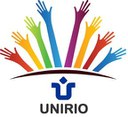 III JIA – JORNADA DE INCENTIVO ACADÊMICODURANTE A SEMANA DE INTEGRAÇÃO ACADÊMICA – SIA 202119 a 22 DE OUTUBRO de 2021PROGRAMAÇÃO – PRAE 2021.1Evento: Apresentação dos trabalhos de estudantes contemplados com a Bolsa BIA.Início: 19/10Local: Página da PRAE no YOUTUBEEvento: Seminário Assistência Estudantil para além do Assistencialismo.19/10 – Mesa de Abertura: Apresentação da Professora Carmen Irene de Oliveira (Pró-Reitora de Assuntos Estudantis – PRAE)Mediação: Professora Claudia Gurgel do Amaral (DIGAD - PRAE)Mediação: Professora Andréa Lopes da Costa (COPOE - PRAE)Horário: 16 horas20/10 – Mesa: Assistência estudantil e formação discente.Horário: 16 horas21/10 – Mesa: Os impactos da pandemia na assistência estudantil.Horário: 16 horas